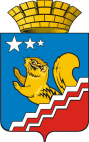 СВЕРДЛОВСКАЯ ОБЛАСТЬВОЛЧАНСКАЯ ГОРОДСКАЯ ДУМАШЕСТОЙ СОЗЫВ_ заседание РЕШЕНИЕ № 29г. Волчанск                                                                                                 от 25.05.2022 г.О внесении изменений в Решение Волчанской городской Думы от 14.12.2021 года № 59 «О бюджете Волчанского городского округа на 2022 год и плановый период 2023 и 2024 годов»   В соответствии с Бюджетным кодексом Российской Федерации, постановлением Правительства Свердловской области от 12.05.2022 года № 315-ПП «О внесении изменений в распределение субсидий из областного бюджета бюджетам муниципальных образований, расположенных на территории Свердловской области, на реализацию проектов капитального строительства муниципального значения по развитию газификации, утвержденное постановлением Правительства Свердловской области от 23.01.2020 № 27-ПП, постановлением Правительства Свердловской области от 12.05.2022 года № 321-ПП «О внесении изменений в постановление Правительства Свердловской области от 04.02.2021 № 37-ПП «О распределении субсидий из областного бюджета бюджетам муниципальных образований, расположенных на территории Свердловской области, в 2021-2023 годах в рамках реализации государственной программы Свердловской области «Реализация основных направлений государственной политики в строительном комплексе Свердловской области до 2024 года», письмами  главных администраторов бюджетных средств,ВОЛЧАНСКАЯ ГОРОДСКАЯ ДУМА РЕШИЛА:1. Увеличить доходы бюджета Волчанского городского округа на 2022 год на 5 000 000,00 рублей, в том числе:1.1. Межбюджетные трансферты на 5 000 000,00 рублей, в том числе:1.1.1. Субсидии бюджетам городских округов на обеспечение мероприятий по переселению граждан из аварийного жилищного фонда, в том числе переселению граждан из аварийного жилищного фонда с учетом необходимости развития малоэтажного жилищного строительства, за счет средств, поступивших от государственной корпорации - Фонда содействия реформированию жилищно-коммунального хозяйства – 4 811 805,55 рублей;1.1.2. Субсидии бюджетам городских округов на обеспечение мероприятий по переселению граждан из аварийного жилищного фонда, в том числе переселению граждан из аварийного жилищного фонда с учетом необходимости развития малоэтажного жилищного строительства, за счет средств бюджетов – 188 194,45 рубля.2. Уменьшить доходы бюджета Волчанского городского округа на 2022 год на сумму 162 300,00  рублей, в том числе:2.1. Межбюджетные трансферты на 162 300,00 рублей, в том числе:2.1.1. Субсидии бюджетам городских округов на софинансирование капитальных вложений в объекты муниципальной собственности – 162 300,00 рублей, в том числе:- на реализацию проектов капитального строительства муниципального значения по развитию газификации – 162 300,00 рублей.3. Увеличить расходы бюджета Волчанского городского округа на 2022 год на 5 000 000,00 рублей, в том числе:3.1. Администрации Волчанского городского округа – 5 000 000,00 рублей, в том числе:- Жилищное хозяйство – 5 000 000,00 рублей.4. Уменьшить расходы бюджета Волчанского городского округа на 2022 год на 162 300,00  рублей, в том числе:4.1. Администрации Волчанского городского округа – 162 300,00 рублей, в том числе:- Другие вопросы в области жилищно-коммунального хозяйства – 162 300,00 рублей.5. Произвести перемещение плановых назначений по расходам без изменений общей суммы расходов на 2022 год (приложение 1).6. Внести в решение Волчанской городской Думы от 14.12.2021 года № 59 «О бюджете Волчанского городского округа на 2022 год и плановый период 2023 и 2024 годов» (с изменениями, внесенными решением Волчанской городской Думы от 26.01.2022 года № 1, от 16.02.2022 года № 5, от 09.03.2022 года № 21, от 30.03.2022 года № 22, от 21.04.2022 № 26) следующие изменения:6.1. В подпункте 1 пункта 1 статьи 1 число «1 140 708 863,43» заменить числом «1 145 546 563,43», число «976 095 863,43» заменить числом «980 933 563,43»;6.2. В подпункте 1 пункта 2 статьи 1 число «1 176 428 719,78» заменить числом   «1 181 266 419,78»;6.3. В пункте 1 статьи 7 число «131 486 500,00» заменить числом «120 049 430,00»;6.4. Внести изменения в приложения 1, 3, 4, 5, 7, 8 и изложить их в новой редакции (приложения 2, 3, 4, 5, 6, 7).7. Опубликовать настоящее Решение в информационном бюллетене «Муниципальный Вестник» и разместить на официальном сайте Думы Волчанского городского округа в сети Интернет http://duma-volchansk.ru.8. Контроль исполнения настоящего Решения возложить на Председателя Волчанской городской Думы Пермякова А.Ю. и главу Волчанского городского округа Вервейна А.В.Глава Волчанского городского округа                                          А.В. Вервейн             Председатель              Волчанской городской Думы                                                                        А.Ю. Пермяков